STRENGTHSACHIEVEMENTSExcellent experience in banking sector with multiple roles within operation field.EXPERIENCE SNAPSHOT  Account supervisor    till date.	CAPABILITIESPROVEN JOB ROLEEDUCATIONBachelor of Arts in Islamic Studies (BAIS)                                                                     currently going onDiploma in business Administration                                                                                               2006ITS SKILLSVB.Net, Windows, MS Office (Word & Excel), Internet & E-mail applicationsPERSONAL DETAILSNationality	:  TanzanianDate of Birth	:  11th September 1982Marital Status	:  MarriedVisa Status	:  Employment VisaLanguages	:  English, Arabic, Swahili and Urdu & Hindi	Reference	: Available upon requestSalim E-mail: salim-390026@2freemail.com 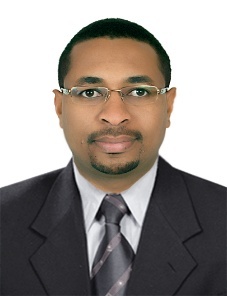 Highly efficient, effective and result oriented professional with proven Gulf work experience. Keenly interested to work in the field of Sales or processingCapability to achieve sales and revenue targets, meet set goals and business objectives in consistent manner. Possess good client convincing, presentation, communication, interpersonal, negotiation, customer service and ITskills.Sales Coordination SkillsKey Customer Accounts HandlingStocks-Inventory ControlBuilding Sales Strategies Cashiering / Cash ManagementCustomer Service SkillsEffective Negotiation SkillsDeal with Multicultural ClientsClient-Vendor RelationshipGained experience in inventory / stock controlling and cashiering duties. Performed duties towards achieving the organizations’ goals and objectives.Joined ENBD Group as processor2009-2011Assistance Supervisor (Filling Station)2007-2008inventory Controller2005-2006Cashier2003-2005Emarat Petroleum Company, United Arab EmiratesSupervisor Tasks and responsibilities,Instructing, guiding, monitoring and observing the employees while they are performing jobs.Insure all management plans are put into actions towards the accomplishment of organization goals.Processing duties & ResponsibilitiesUpdating databases regularly to ensure availability of Updated data or information needed for accurate. Verify and/or process transaction/information in a timely, efficient and accurate manner in order to deliver service Within stipulated turnaround period.Address internal and external customer queries in a timely,courteous and effective manner to ensure customer Satisfaction.Processes all transactions/information as per the Procedures in order to deliver error free results.Customer Care Duties Maintain high level of customer service, provide value added services to clientele and coordinate with senior management. Ready to assume a natural empathy with any client.Respond to customer inquiries regarding prices, terms and conditions of service and provide customers with guidance quotes as requested.Attend to customer complaints and requests in a professional manner.Extend and confirm services in accordance with company standards and practices.Deal with multicultural clientele; resolve their complaints-queries through effective convincing.Regular follow up on customer feedback; develop excellent rapport with the same and ensure customer loyalty and retention. Maintain client relations and ensure customer satisfaction.Sales FunctionsRetain existing customers and aim for new opportunities of business growth.Responsible for business development which includes cash, credit, dealers’ relations etc.Deal with company sales personnel’s-merchandisers and give them the purchase orders. Develop contacts in the market with the help of networking and business development.Achieve sales targets as set by the management.Study and survey market. Monitor the market for fake products and parallel importers.Handle high volume of sales and obtain high profit for the company.    Manage product promotion, conduct presentation-product demonstration and participate in trade      exhibitions, offers and product launchStocks / Inventory ControllingResponsible for enforcing strict and effective controls to reduce expenditure.Performing market survey for the updation of material to achieve optimum result.Ensuring timely availability of product at minimal cost by developing portfolio.Supervising the flow of inventory in order to avoid shortages and damages.Performing timely changes in reorder level when stock differences are identified.Establishing and maintaining good relations with suppliers to enhance supply chain.CashieringResponsible for open and close cash registers, performing tasks such as counting money, separating charge slips, coupons, vouchers and balancing cash drawers.Provide hands on exposure to systems and cashiering procedures. Handle direct review on activities in sales, comparing totals on cash register with amount of currency in register to verify balances.Disburse cash and draft vouchers and check in issued itemized statements to customers.High Advance School with certificate Zanzibar, Tanzania2002High Secondary School, Zanzibar, Tanzania2000Primary School, Zanzibar, Tanzania1995